Тема: ГолосеменныеЦель: познакомить учащихся с особенностями строения голосеменных растений и их многообразием.Задачи:Выяснить какие растения относятся к голосеменным.Показать отличие семенного размножения от размножения спорами.Рассмотреть многообразие голосеменных, их значение.Формировать умение выделять главное, делать выводы, работы с учебником и дополнительным материалом. Вырабатывать навыки поисковой работы, наблюдательности, аккуратности при выполнении лабораторной работы.Забота об охране природы. Эстетическое оформление урока и тетрадей.Оборудование: гербарный материал, шишки ели, сосны, раздаточный материал: кроссвордПланируемый результат:Учащиеся должны знать:Особенности строения голосеменныхСтроение хвои и шишек голосеменных растенийЗначение и многообразие голосеменных в природе и жизни человекаУчащиеся должны уметь:Различать виды хвойных растенийНазывать характерные признаки голосеменных растений.                                                                Ход урока1.Организационный момент.2. Актуализация знаний. Проверка знаний по пройденным темамМы сегодня переходим к изучению новых растений, название, которых вы узнаете, разгадав этот кроссворд. (Сетка кроссворда раздается на каждую парту. Дети работают в парах).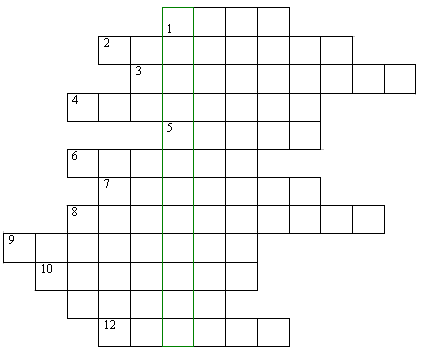 Живые организмы, которые имеют признаки растений и животных. Выделены в отдельное царство.Тело многоклеточных низших растенийЗеленый пигмент растенийИное название грибокорняКлетка, при помощи которой размножаются грибы и низшие растенияПоловые клетки мховВзаимовыгодное сожительство живых организмовГруппа мховОрганизм, состоящий из водорослей и грибаСамые глубоководные водорослиГруппа водорослей, к которой относится ламинарияИз них состоят все живые организмы3. Изучение новой темы.1) Основная частьКлючевое слово – ГолосеменныеЭто и есть тема нашего урока (запись темы)Посмотрите на название. О чем оно вам говорит?  - Как вы думаете, над какими вопросами мы сегодня будем работать?Сегодня вы узнаете: 1. Какие растения относятся к этой группе, 2. Почему они называются голосеменными3. Дает ли преимущество этим растениям размножение семенами4. Познакомимся с многообразием голосеменных.5. Проведем лабораторную работу 6. Значение голосеменных2)Рассказ учителя 1.Многообразие голосеменных растений. Вначале мезозойской эры, 300 млн. лет назад, в связи с изменением климата и иссушением водоемов стали вымирать последние представители древовидных  папоротников. Их сменили растения, которые могли размножаться без влаги. Это голосеменные растения. Из современных голосеменных наиболее известны хвойные:- сосна,- ель,- лиственница,- пихта,-можжевельник.  3)Общая характеристика голосеменных стр. 74 (самостоятельно).Давайте выделим характерные особенности голосеменных растений:ВечнозеленыеХорошо выражены органыСеменаИмеют своеобразный орган -  шишкиСоставление кластера4) Работа в группах по плану. Делятся по выбору картинки  (ель, сосна, можжевельник). Работа с учебником стр. 82-85, дополнительная литература. На столах ватманы, карандаши, клей.План работы:Жизненные формыУсловия произрастанияОсобенности строенияРазмножениеКак приспособились к неблагоприятным условиямКлеят рисунки, подписывают, рисуют на ватмане. Защита проектов. (физкультминутка)4.Первичное закрепление знаний.Что вы узнали о голосеменных? Делается вывод при помощи учителя. Вывод: только деревья, кустарники и лианы. Семена имеют запас веществ, зародыш защищен. Семена лежат, открыто на поверхности чешуек. Имеются мужские и женские шишки. Дополнение учителя:Ель обыкновенная - типичное дерево лесов Средней Европы и тайги Северной Европы, наиболее распространенная хвойная порода. Ель обыкновенную иногда называют высокой. Действительно, красавицы ели – это очень высокие (выше 40 м.) деревья. Доживает до 400-700 лет. Ель образует темнохвойные леса. В еловом лесу сумрачно и прохладно.  Недаром обычное название еловых лесов у местного населения «темнолесье» или «чернолесье». Именно такие леса народная фантазия населяла лешими, бабой-ягой и другой нечистой силой. Вместе с тем еловые леса не лишены своеобразной прелести. Особенно хорош еловый лес зимой, когда белизна снега контрастирует с темой хвоей крон.Сосна обыкновенная – одна из самых распространенных хвойных пород севера и Средней полосы России. Образует светлохвойные леса. Сосна очень неприхотлива и может произрастать как и на сухих песках, так и на болотах, где избыточная влажность. В лесу сосны имеют (до 35 метров) колоннообразный ствол. Продолжительность жизни 150-200 лет. Рекорд долгожительства побивает один из видов сосны – североамериканская сосна долговечная. В Восточной Неваде найден экземпляр этого вида, возраст которого 4 900 лет, т.е. почти пять тысячелетий! Значит, уже во время строительства пирамид Хеопса это растение было довольно старым деревом (ему было 2 000 лет). Воздух в сосновых борах почти стерилен от того, что выделяемые смолой вещества - фитонциды убивают болезнетворные микроорганизмы. Поэтому санатории, в которых лечат заболевших туберкулезом, размещают чаще всего в сосновых лесах. Сосна насыщена смолой, даже если слегка поранить любую часть дерева, вытекающая смола затянет порез и спасет растение т заболевания.А сейчас мы проведем лабораторную работу и научимся по признакам определять растения.5.Лабораторная работа (стр. 79). “Изучение строения хвои”. Рекомендую рассматривать только хвою двух растений (не хватка времени). Например, сосны обыкновенной и ели. Оборудование: гербарии хвои ели и сосны, лупы, линейка.1.Рассмотрите хвою сосны. Измерьте длину хвои и обратите внимание на её окраску. Определите её форму, как она располагается на стебле (одиночно, пучками, парами). Свои наблюдения внесите в таблицу.2.Теже самые наблюдения проведите с хвоей  ели. Данные занесите в таблицу.Вывод: Делается учащимися.Комментарии учителя. Ребята, обратите внимание, хвоя имеет плотную кожицу, покрытую восковидным веществом, поэтому растения испаряют мало воды и хорошо приспособлены к неблагоприятным условиям. Благодаря этой особенности строения листьев, хвоя не опадает осенью как у листопадных деревьев. И хвойные растения могут произрастать, как в засушливых, так и в холодных местах обитаниях.5. Закрепление изученного материала.Какие утверждения верны?  Учащиеся, поднимают сигнальные карточки красной или зеленой стороной.Зеленый цвет – “утверждение верно”Красный цвет – “не согласен с утверждением”1.Только у голосеменных растений имеется  видоизмененный побег – шишка. 2. Голосеменные растения – исключительно деревья. 3. У большинства голосеменных  растений узкие, игольчатые листья, получившие название хвоя. 4. Еловые леса и сосновые боры – светлые. 5.Хвоя ели длинная,  на побегах  по 2 игловидных листа. 6. У сосны  хвоинки живут на ветках  1 год. 7. Голосеменные растения не цветут и не образуют плодов. 8. Древесину сосны и ели используют как ценный строительный материал.9. Папоротники более высокоорганизованы, чем голосеменные.10.Образование семян – важный  этап в эволюции  растений.6. Давайте подведем итог урока.Почему отдел называется голосеменные?Назовите характерные особенности голосеменных растений.Голосеменные имеют стебель, корень, листья – хвоинки, чешуйки.Голосеменные имеют своеобразный орган – шишки.Голосеменные образуют семена, с помощью которых размножаются и распространяются.Семена лежат открыто на поверхности чешуек шишек.По итогам этого урока каждый ученик получит оценки за лабораторную работу, а отдельные учащиеся за активную работу на уроке. 7. Домашнее задание:Творческое задание.
Нарисовать пейзаж, характерный для периода расцвета голосеменных растений. Посмотреть, какие животные были распространены в это время на Земле и могли водиться в лесах. Изобразить этих животных.План работы:Жизненные формыУсловия произрастанияОсобенности строенияРазмножениеКак приспособились к неблагоприятным условиямПлан работы:Жизненные формыУсловия произрастанияОсобенности строенияРазмножениеКак приспособились к неблагоприятным условиямПлан работы:Жизненные формыУсловия произрастанияОсобенности строенияРазмножениеКак приспособились к неблагоприятным условиямПлан работы:Жизненные формыУсловия произрастанияОсобенности строенияРазмножениеКак приспособились к неблагоприятным условиямЛабораторная работа №   7  на тему: «Строение хвои голосеменных растений».Цель: познакомить учащихся с особенностями строения хвои и шишек хвойных растений на примере  ели и сосны.Оборудование: гербарии хвои ели и сосны, лупы, линейка.1.Рассмотрите хвою сосны. Измерьте длину хвои и обратите внимание на её окраску. Определите её форму, как она располагается на стебле (одиночно, пучками, парами ). Свои наблюдения внесите в таблицу.2.Теже самые наблюдения проведите с хвоей  ели. Данные занесите в таблицу.Вывод :Лабораторная работа №   7  на тему: «Строение хвои голосеменных растений».Цель: познакомить учащихся с особенностями строения хвои и шишек хвойных растений на примере  ели и сосны.Оборудование: гербарии хвои ели и сосны, лупы, линейка.1.Рассмотрите хвою сосны. Измерьте длину хвои и обратите внимание на её окраску. Определите её форму, как она располагается на стебле (одиночно, пучками, парами ). Свои наблюдения внесите в таблицу.2.Теже самые наблюдения проведите с хвоей  ели. Данные занесите в таблицу.Вывод :Творческое задание.
Нарисовать пейзаж, характерный для периода расцвета голосеменных растений. Посмотреть, какие животные были распространены в это время на Земле и могли водиться в лесах. Изобразить этих животных.Творческое задание.
Нарисовать пейзаж, характерный для периода расцвета голосеменных растений. Посмотреть, какие животные были распространены в это время на Земле и могли водиться в лесах. Изобразить этих животных.Творческое задание.
Нарисовать пейзаж, характерный для периода расцвета голосеменных растений. Посмотреть, какие животные были распространены в это время на Земле и могли водиться в лесах. Изобразить этих животных.Творческое задание.
Нарисовать пейзаж, характерный для периода расцвета голосеменных растений. Посмотреть, какие животные были распространены в это время на Земле и могли водиться в лесах. Изобразить этих животных.Творческое задание.
Нарисовать пейзаж, характерный для периода расцвета голосеменных растений. Посмотреть, какие животные были распространены в это время на Земле и могли водиться в лесах. Изобразить этих животных.Творческое задание.
Нарисовать пейзаж, характерный для периода расцвета голосеменных растений. Посмотреть, какие животные были распространены в это время на Земле и могли водиться в лесах. Изобразить этих животных.Название растенияХвояХвояХвояНазвание растенияДлинаОкраскаРасположение на веткеСоснаЕльНазвание растенияХвояХвояХвояНазвание растенияДлинаОкраскаРасположение на веткеСоснаЕльНазвание растенияХвояХвояХвояНазвание растенияДлинаОкраскаРасположение на веткеСоснаЕль